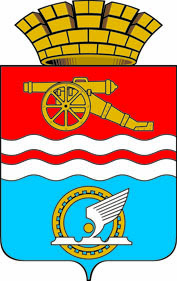 СВЕРДЛОВСКАЯ ОБЛАСТЬАДМИНИСТРАЦИЯ ГОРОДА КАМЕНСКА - УРАЛЬСКОГОПОСТАНОВЛЕНИЕот  14.11.2019 № 934Об утверждении Плана основных мероприятий по подготовке и проведению 
Года памяти и славы в 2020 году на территории муниципального образования город Каменск-Уральский Во исполнение Указа Президента Российской Федерации от 8 июля 2019 года 
№ 327 «О проведении в Российской Федерации Года памяти и славы», распоряжения Губернатора Свердловской области от 02.09.2019 № 196-РГ 
«О проведении в Свердловской области Года памяти и славы в 2020 году» Администрация города Каменска-УральскогоПОСТАНОВЛЯЕТ:	1. Утвердить План основных мероприятий по подготовке и проведению Года памяти и славы в 2020 году на территории муниципального образования город Каменск-Уральский (прилагается).	2. Разместить настоящее постановление на официальном сайте муниципального образования.	3. Контроль за исполнением настоящего постановления возложить 
на заместителя главы Администрации города Д.В. Миронова. Глава города		    	   					        	        А.В. ШмыковУтвержден 
постановлением Администрации города Каменска-Уральского от 14.11.2019 № 934«Об утверждении Плана основных мероприятий по подготовке и проведению Года памяти и славы в 2020 году на территории муниципального образования город Каменск-Уральский» ПЛАНосновных мероприятий по подготовке и проведению Года памяти и славы в 2020 году на территории муниципального образования город Каменск-Уральский№п/пНаименование мероприятияСроки проведенияИсполнители1234Встречи с фронтовиками, тружениками тыла, узниками концлагерей в рамках проведения уроков мужества, часов памяти, конкурсов рисунков, посвященных Году памяти и славыв течение годаОМС «Управление культуры города Каменска-Уральского», учреждения дополнительного образованияРазмещение на официальном сайте муниципального образования справочно-информационных материалов, посвященных Году памяти и славыв течение годаОтдел информационно-аналитической работы и взаимодействия со средствами массовой информации Администрации города Каменска-УральскогоОрганизация экскурсий для ветеранов Великой Отечественной войны и тружеников тыла (музеи промышленных предприятий, колокольный завод «Пятков и К», Краеведческий музей имени И.Я. Стяжкина)в течение годаМКУ «Центр развития туризма города Каменска-Уральского»1234Уроки мужества, классные часы, выставки книг, рисунков и фотографий, оформление стендов, беседы, литературно-музыкальные гостиные в течение годаОМС «Управление образования города Каменска-Уральского»,образовательные учрежденияПроведение единого классного часа «Холокост – память поколений»январьОМС «Управлениеобразования города Каменска-Уральского», образовательныеучрежденияОткрытый урок о дне воинской славы России. Снятие блокады города Ленинграда «900 дней мужества»27 января 12.00ОМС «Управление культурыгорода Каменска-Уральского»,МБУК «Центральная библиотечная система»Городской квест «История Великой Отечественной войны в истории города...»февраль-март ОМС «Управлениеобразования города Каменска-Уральского», образовательные учрежденияТематическая программа с видеопрезентацией «Непокоренный Сталинград»3 февраля 16.00ОМС «Управление культурыгорода Каменска-Уральского»,МБУК «ДК «Металлург»Час мужества «Сталинград: 200 дней мужества и стойкости»4 февраля 12.00ОМС «Управление культурыгорода Каменска-Уральского»,МБУК «Центральная библиотечная система»Тематическая программа «День разгрома советскими войсками немецко-фашистских войск в Сталинградской битве в 1943г.»4 февраля 13.00ОМС «Управление культурыгорода Каменска-Уральского»,МАУК «ДК «Современник»1234Городская спортивная игра «Молодая гвардия»8-9 февраля ОМС «Управлениеобразования города Каменска-Уральского», МБОУДО «Центр дополнительного образования»Городские спортивно-технические соревнования 
«А ну-ка, парни!»11-14 февраля МКУ «Центр молодежной политики»Городской конкурс «Юные знатоки Урала»14 февраля ОМС «Управлениеобразования города Каменска-Уральского», МБОУДО «Центр дополнительного образования»Городской конкурс патриотической песни«Пою тебе, мое Отечество»18-20 февраля ОМС «Управлениеобразования города Каменска-Уральского», МБОУДО «Центр дополнительного образования»Торжественное вручение паспортов, посвященное Дню защитников Отечества20 февраля МКУ «Центр молодежной политики»Праздничный концерт, посвященный Дню защитников Отечества для солдат-срочников в/ч № 4512321 февраля МАУК «Социально-культурный центр», МКУ «Центр молодежной политики»Экскурсия в войсковую часть № 4512325 февраля МКУ «Центр молодежнойполитики»Конкурс рисунков «Великая Отечественная война глазами детей»март ОМС «Управлениеобразования города Каменска-Уральского», образовательные учрежденияЧитаем книги о войне «Дневник Тани Савичевой»март–май ОМС «Управление культурыгорода Каменска-Уральского»,МАУК «ДК «Юность»1234Городской заочный конкурс изобразительного искусства  «Этот день Победы!»апрель ОМС «Управлениеобразования города Каменска-Уральского», МБОУДО «Центр дополнительного образования»Организация экскурсий для студентов учреждений среднего профессионального образования в музеи предприятий города, в музейные экспозиции, посвященные Великой Отечественной войне апрель-май Учреждения среднего профессионально образования(по согласованию)Городской краеведческий квест «Равнение на героев», посвященный 75-летию Победыапрель-июнь ОМС «Управлениеобразования города Каменска-Уральского», МБОУДО «Центр дополнительного образования», образовательные учрежденияГородская краеведческая конференция «История. События. Судьбы»3 апреля ОМС «Управлениеобразования города Каменска-Уральского», МБОУДО «Центр дополнительного образования», образовательные учрежденияКонкурс бардовской песни «Каменские струны»17 апреля ОМС «Управлениеобразования города Каменска-Уральского», МБОУДО «Центр дополнительного образования»Встреча поколений. Программа, посвященная встрече советских и американских войск на Эльбе, «Победная весна 45-го»24 апреля 14.00ОМС «Управление культуры города Каменска-Уральского», МБУК «ДК «Металлург»1234Организация и проведение VI традиционного турнира по греко-римской борьбе «Путь к пьедесталу»май ОМС «Управление по физической культуре и спорту города Каменска-Уральского», организации, расположенные на территории муниципального образования город Каменск-Уральский (далее – города)(по согласованию)Выставка, посвященная Дню освобождения узников фашистских концлагерей и гетто и Дню Победы в Великой Отечественной войне, «Чтобы помнили…» май ОМС «Управление культуры города Каменска-Уральского», МБУК «Каменск-Уральский краеведческий музей им. И. Я. Стяжкина»Акция «Георгиевская лента»4-8 мая МКУ «Центр молодежной политики», организации, расположенные на территории города (по согласованию)Парад наследников Победы9 мая ОМС «Управление культуры города Каменска-Уральского», МАУК «Социально-культурный центр», организации, расположенные на территории города (по согласованию)Организация работы передвижной выставки «От Урала до Берлина» июнь ОМС «Управление культуры города Каменска-Уральского»,ОМС «Управление образования города Каменска-Уральского»,МБУК «Каменск-Уральский краеведческий музейим. И. Я. Стяжкина»1234Митинги в День памяти и скорбииюнь Администрация города Каменска-Уральского, ОМС «Управление культуры города Каменска-Уральского», МАУК «Социально-культурный центр», организации, расположенные на территории города (по согласованию)Общероссийская акция «Завтра была война», посвященная Дню памяти и скорби19 июня МКУ «Центр молодежной политики», организации, расположенные на территории города (по согласованию)Мемориальная выставка живописи каменских художников-фронтовиков22 июня ОМС «Управление культуры города Каменска-Уральского»,МБУК «Каменск-Уральский краеведческий музейим. И. Я. Стяжкина»Комплексное мероприятие, приуроченное к окончанию Второй мировой войны, «Мы помним! Мы гордимся!»2 сентября ОМС «Управление культуры города Каменска-Уральского»,МБУК «Детский культурный центр»Встреча молодежи с ветеранами Великой Отечественной войны «Диалоги с героями»17 сентября МКУ «Центр молодежной политики»Акция «Голубь мира»18 сентября МКУ «Центр молодежной политики», организации, расположенные на территории города (по согласованию)Викторина для старшеклассников, посвященная освобождению Кавказа в 1943 году9 октября 13.00ОМС «Управление культуры города Каменска-Уральского»,МБУК «ДК «Металлург», образовательные учреждения1234Познавательная игра, посвященная освобождению Киева от немецко-фашистских захватчиков, «Войны священные страницы»9 ноября 13.30ОМС «Управление культуры города Каменска-Уральского», МБУК «ДК «Металлург»Беседа-презентация для старшеклассников, посвященная проведению парада на Красной Площади войск, отправляющихся на фронт в 1941 году, «Вперед  к Победе!»10 ноября ОМС «Управление культуры города Каменска-Уральского»,МБУК «ДК «Металлург», образовательные учрежденияПознавательная программа, посвященная Дню неизвестного солдата, «Есть память, которой не будет конца»декабрь ОМС «Управление культуры города Каменска-Уральского»,МБУК «Каменск-Уральский краеведческий музейим. И. Я. Стяжкина»Акция возложения цветов «День неизвестного солдата»3 декабря 10.00ОМС «Управление культуры города Каменска-Уральского»,МАУК «ДК «Юность»Круглый стол о подвиге солдат, погибших в Великой Отечественной войне и оставшихся неизвестными, «Неизвестные солдаты – неизвестные герои»3 декабря 11.00ОМС «Управление культуры города Каменска-Уральского»,МБУК «Центральная библиотечная система»Иллюстрация о памятниках, мемориалах, установленных неизвестному солдату, «Я камнем стал, но я живу»3 декабря 14.00ОМС «Управление культуры города Каменска-Уральского»,МБУК «ДК «Металлург»